Please read ‘Food Supplement Guidelines’ for details on necessary regulatory requirements for labelling.  RONT LABELVitamin B12
HIGH STRENGTH Vitamin B12 contributes to normal energy yielding metabolism, a reduction in tiredness and fatigue, normal functioning of the immune and nervous systems and normal psychological function. Food Supplement1000µg x 120 Capsules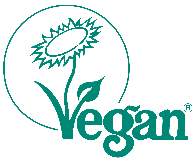 (This product is Registered with the Vegan Society under the Troo Health brand. Please speak to us about applying to use this trademark on own label products). BACK LABELDirections:Adults, take 1 capsule per day with water & food. Do not exceed recommended daily dose.Product Information: 
1 capsule typically provides: Vitamin B12 1000µg (40,000% NRV*)
*NRV = Nutrient Reference ValueIngredients:Bulking Agents: (Microcrystalline Cellulose, Maltodextrin), Capsule Shell: Hydroxypropyl Methylcellulose, Vitamin B12 (as Methylcobalamin).  Allergy Advice: Although rigorous precautions are taken to prevent any cross-contamination, this product is manufactured in a facility that handles allergy-based materials.  Cautions:									Always consult your health practitioner before taking nutritional supplements, especially if you are taking medication or are under medical supervision. Not recommended for children, pregnant or lactating women. You should not take supplements as a substitute for a varied balanced diet or healthy lifestyle.  Store in a cool dry place, out of reach of children. Best Before:For best before end and batch number see base.Manufactured to the GMP code of practice for:Name or business name and address of the food business operator Please give files following file names:Front Label: PL-456$frontBack Label:   PL-456$backLabel Size 709px x 897px at 300DPI (that's 60mm x 76mm)